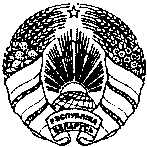 ГРЫЦКЕВІЦКІ СЕЛЬСКІ                               ГРИЦКЕВИЧСКИЙ СЕЛЬСКИЙВЫКАНАЎЧЫ КАМІТЭТ                             ИСПОЛНИТЕЛЬНЫЙ КОМИТЕТ         Нясвіжскага раёна                                         Несвижского района         Мінскай вобласці                                            Минской области             РАШЭННЕ                                                       РЕШЕНИЕ       21 августа 2012  № 39                                        аг. Грыцкевічы                                                  аг.  ГрицкевичиОб     органе          официальногоопубликования      нормативныхправовых актов Грицкевичскогосельского         исполнительногокомитета          На     основании      подпункта  1.5   пункта  1   Декрета    ПрезидентаРеспублики Беларусь от 24 февраля . № 3 «О некоторых вопросах опубликования   и    вступления   в   силу   правовых    актов     РеспубликиБеларусь» Грицкевичский  сельский исполнительный комитет РЕШИЛ:         1. Определить органам  официального  опубликования  нормативных правовых  актов  Грицкевичского сельского исполнительного  комитета:          районную  газету «Нясвіжскія навіны»;                                                        сайт Несвижского районного исполнительного комитета.         2. Настоящее  решение  вступает  в  силу   после  его официального    опубликования.Председатель                                                                   А.М. СваткоУправляющий делами                                                    Н.Н. Плотко														СОГЛАСОВАНОПредседательНесвижского районногоисполнительного комитета                        И.И. Крупко10.08.2012         			  